CERÁMICA INNOVA 6: Technology–Business Networking Event5th – 9th February 2018, Valencia, SPAINREGISTRATION FORM*Company/Organisation:			Website:*Address:Sectors: (In what sectors is your organisation active?)*Activities in which you would like to participate/attend (Mark with X):*The registration will only be valid if these fields are completedIn accordance with the Organic Law 15/1999 on Personal Data Protection, we inform you that the data provided by this form will be added to a personal data file, which Responsible is the firm RED DE INSTITUTOS TECNOLÓGICOS DE LA COMUNIDAD VALENCIANA, which is addressed in AVDA. LEONARDO DA VINCI 48, PARQUE TECNOLÓGICO, 46980 DE PATERNA (VALENCIA), with the purpose of administer the formative meetings, just as to send you commercial advertisings about our products and services in the field of I+D+I. If you don’t allow us to send you the advertisings, please fill in this checkbox □.Furthermore, we ask you the approval to communicate these personal data to the collaborators in the organization of the event (ITC, CEVISAMA, ASEBEC, Cámara Castellón) with the aim that they can contact you to send information about other events and actions of your interest. Fill in this checkbox □ if you do not allow us to share your data with them.  In this sense, if you wish to exercise your rights of access, modification, deletion and opposition, send a written communication to RED DE INSTITUTOS TECNOLÓGICOS DE LA COMUNIDAD VALENCIANA, to the address mentioned before, attaching a copy of a valid ID document.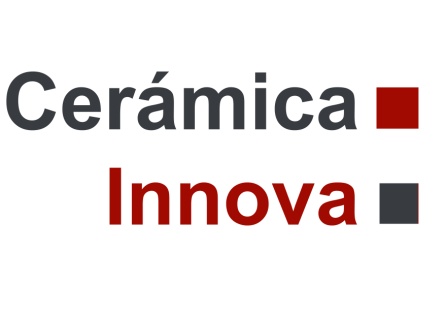 SEND TO: Elena Cortés elena.cortes@redit.esRaúl Molinerraul.moliner@itc.uji.es *First name:	*Last name:*Zip code:	*City: *Country:Phone:*Mobile:*E-mail: CERAMICS HABITAT CONSTRUCTION CONSTRUCTION OTHER, please specify: ...............................Tuesday, 6th February (morning)FROM RESEARCH TO INDUSTRY SPEAKERTuesday, 6th February (morning)FROM RESEARCH TO INDUSTRY VISITORWednesday, 7th February (morning)FROM INDUSTRY TO MARKET SPEAKERWednesday, 7th February (morning)FROM INDUSTRY TO MARKET VISITOR7th & 8th FebruaryB2B MATCHMAKING